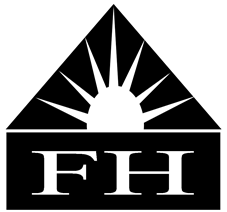 FY 22 Annual Report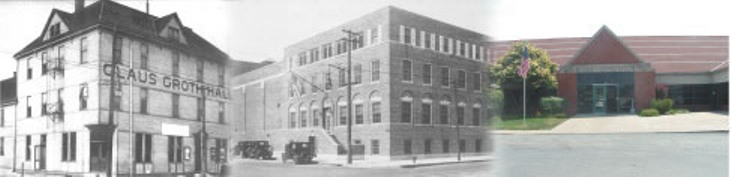 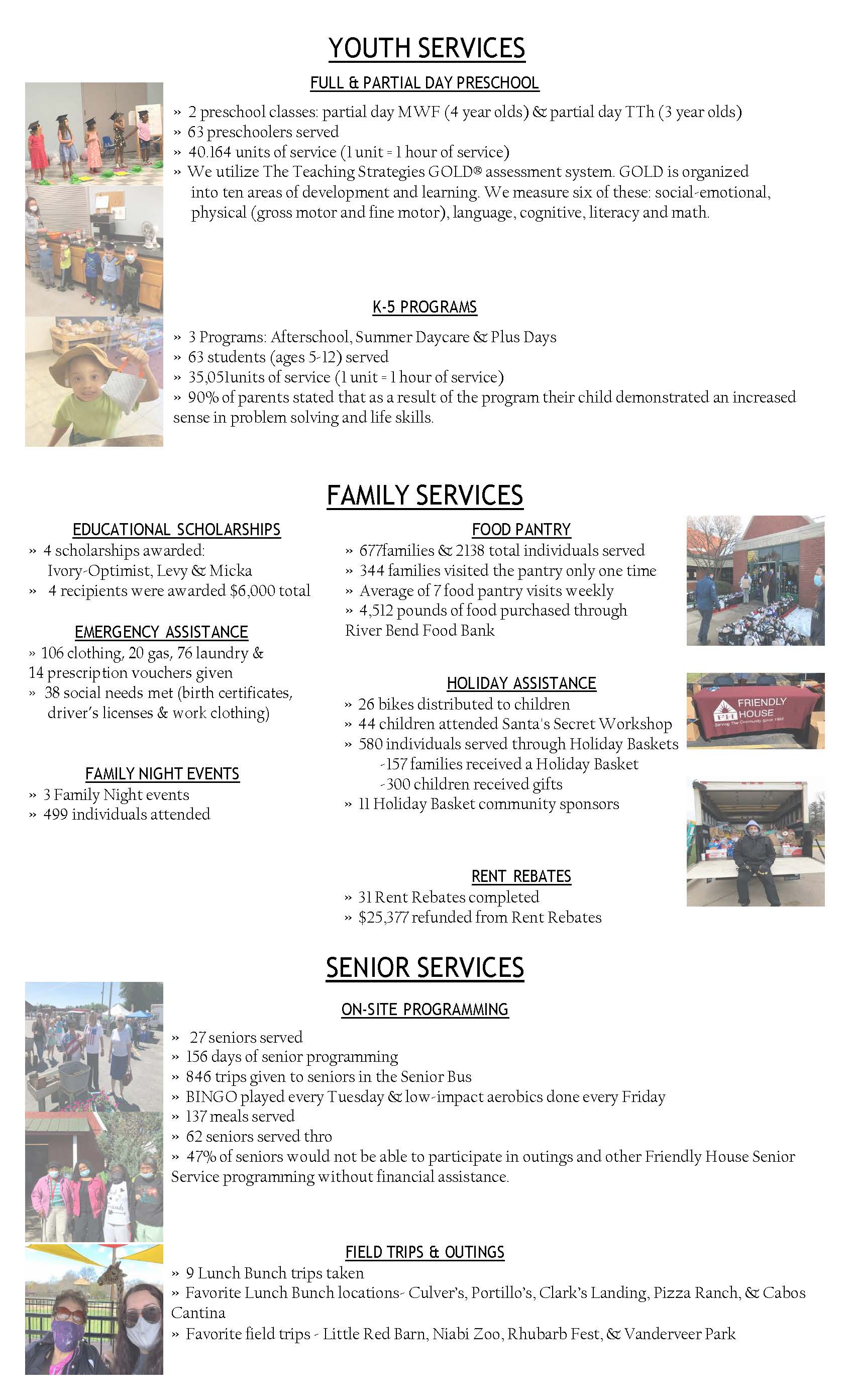 2021-2022 Board of DirectorsJim Farber- PresidentAndy Erpelding- Vice PresidentMike Goben - Secretary Chris Koerperich- TreasurerBecky Eiting			Rob Frieden			Beth Hancock			Andrew Harris			John Kessler			Brett Ketelsen			Bailey Krieger			Greg Larrison			Doug McDonald			Erin McKay			Paul Neuharth	John Oliger	Jennifer Randazzo	Dan Riefe	Chris Shumpert	Beth Tinsman	Andy Trasowech	Tom Wagner	Bob Waterman	Doug Wier	Marcus WynnFY22 Financials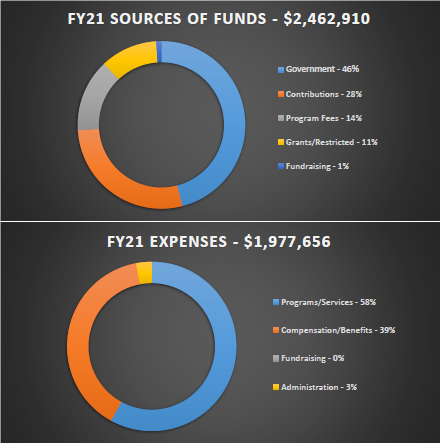 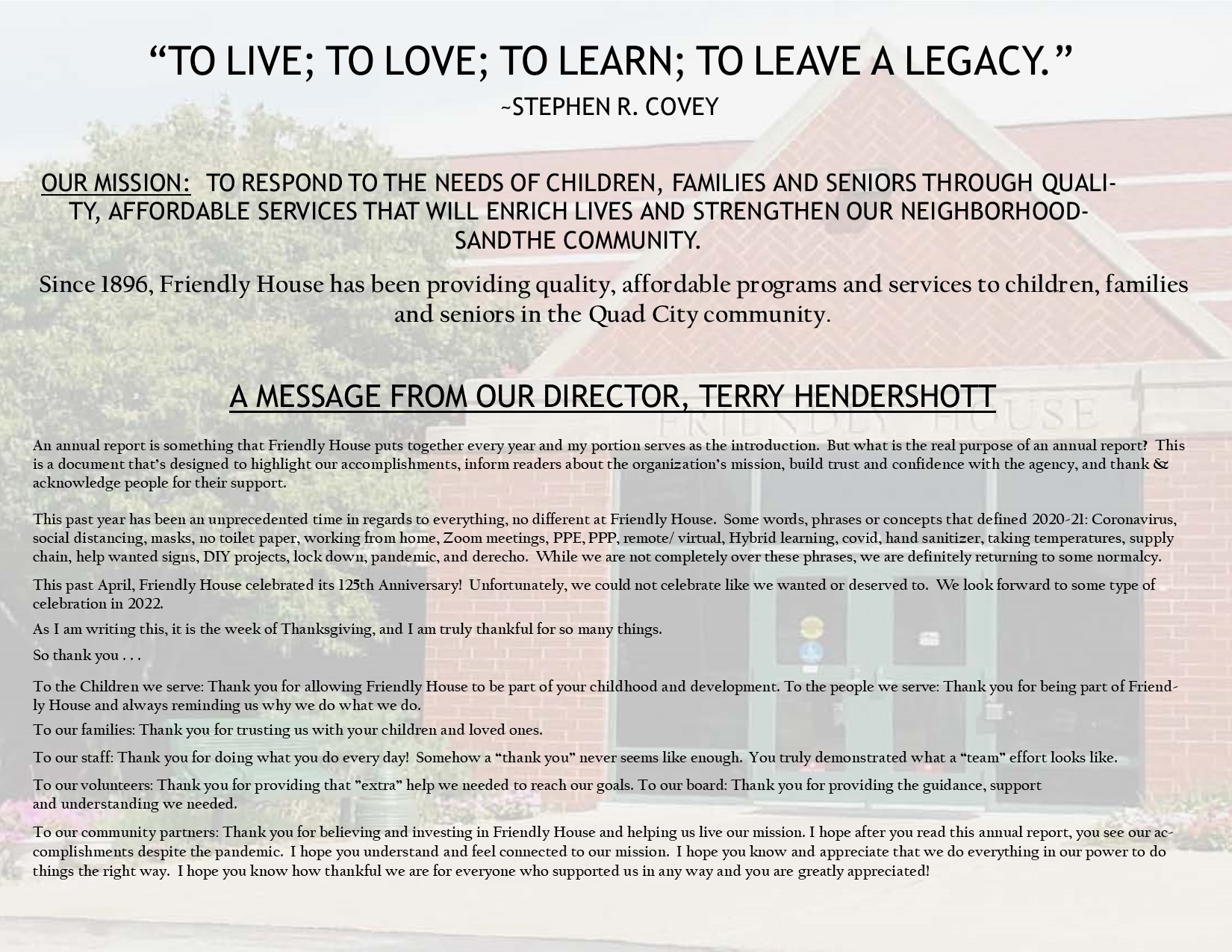 